Познавательное развитие  (математическое и сенсорное развитие)Старшая группа.Тема: «Один - много»Цель: Формировать представление о понятиях: один, много.Материал к занятию - картинки с изображением звёздного неба и Луны; полянки с множеством цветов и 1 деревом. Игрушки -  много кубиков и один мячик; много солдатиков и один конь. Раскраски -  грибы(один белый гриб и опята); насекомые- много бабочек и одна гусеница.Ход занятия:1.Формирование представлений о понятиях: один, много.1).Игра с предметами. В игре участвуют несколько человек.На столе лежат игрушки - много кубиков и 1 мячик. Взрослый предлагает каждому взять понравившуюся игрушку.Спрашивает:- У кого кубик? ( У меня, у меня, у меня)-У кого мячик?   (У меня)-У кого ещё? Почему больше ни у кого нет мяча? (Он был один, а кубиков много)Аналогично разыгрываются конь и солдатики.2).Работа с картинками.Посмотрите на картинку. Как можно её назвать?  (Звёздное небо», «Луна и звёзды»)Отгадайте загадки:По небу лебедь чёрный  рассыпал чудо- зёрна….(Звёзды на ночном небе)Круглолица, белолица, во все зеркала глядится.(Луна)- Сколько звёзд на небе?  (Много.)  А Луна?  (Одна.)-О чём ещё можно сказать много?  (Снежинки, дождинки, песчинки, травинки, деревья в лесу, цветы на лугу и т.д.)-О чём можно сказать: один, одна, одно? (Луна, Солнце, Земля, мама и т.д.)2.Закрепление представлений о понятиях: один, много.1.Ребенку предлагается раскраска с изображением грибов - один белый и много опят.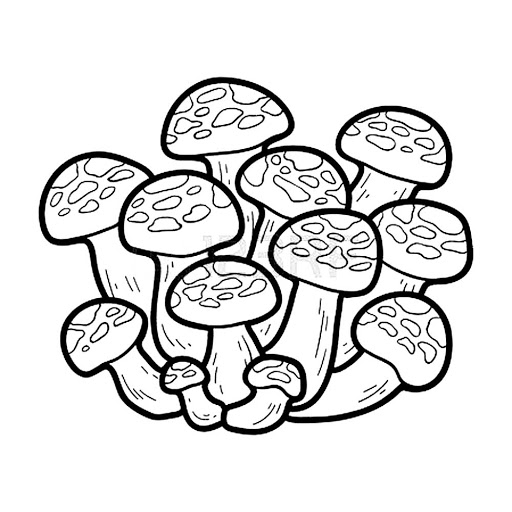 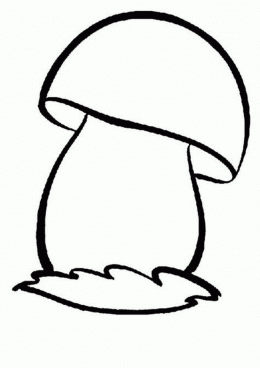 -Какой гриб на рисунке один?  (Белый.)-Раскрась его коричневым цветом.-Каких грибов много? (Опята).-Раскрась их  жёлтым цветом.2.Рассматривание картинки с изображением насекомых.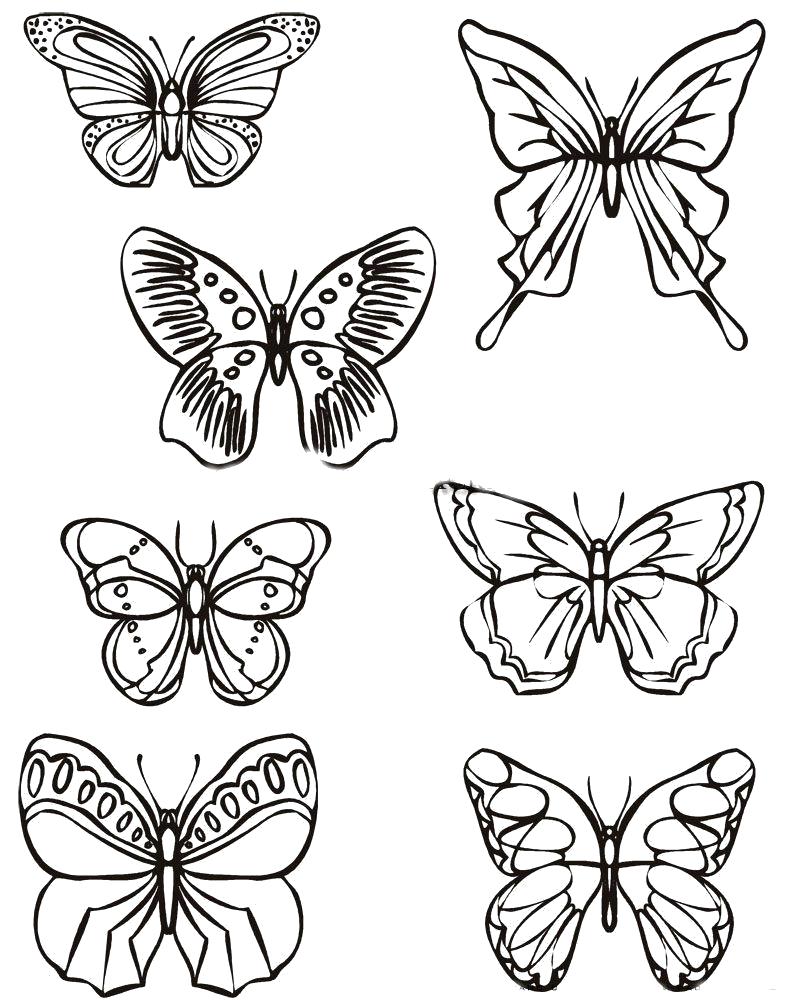 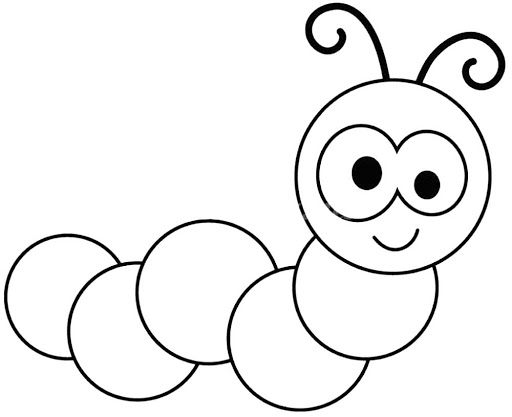 Ребёнку предлагается раскрасить синим цветом тех насекомых, которых много, а красным – то, которое одно.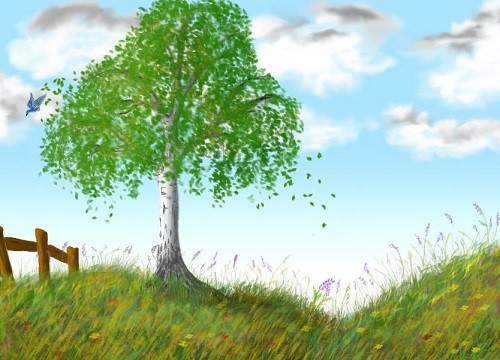 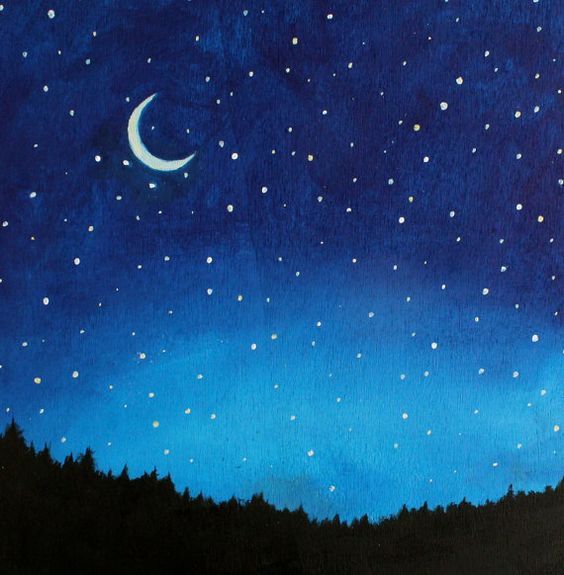 